Как вырастить детей оптимистами?Есть 5 идей!Если мы хотим, чтобы ребенок по-настоящему расцвел, нашел себя и был счастлив, к родительской любви и авторитету нужно еще добавить научение его оптимизму. Пять уроков, которые помогут укрепить желание взрослеть и веру в жизнь.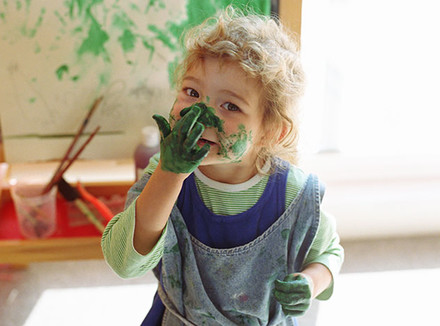 Многих детей пугает мир взрослых. А их родители охвачены тревогой за будущее своих детей в нашем обществе, переживающем кризис. Оптимизм может стать основой воспитания. Речь идет о способности человека, несмотря на трудности и неопределенность, понимать ценность самой жизни. Необходимо поддерживать их вкус к жизни, их желание расти, их надежду. Передать ребенку оптимистическое восприятие жизни может близкий человек, готовый принять ребенка, не примеряя к нему схем, шаблонов, способный всматриваться в него, искренне ему удивляться: «Вот ты какой!» Тот, кто сам ценит жизнь и поэтому может передать это чувство ребенку. Даже родители-пессимисты вполне могут вырастить ребенка-оптимиста. При условии, что они понимают, насколько их пессимизм им мешает, и хотят уберечь ребенка от собственных ограничений. Оптимизм помогает тревожным и ранимым детям вновь обрести вкус к жизни и надежду. Пять воспитательных принципов, предложенных ниже, требуют от родителей упорства и последовательности, но эти усилия могут изменить жизнь детей, вернут им уверенность, способность улыбаться и не бояться будущего.1. Поощрять его любопытство.Маленький ребенок жаждет открытий. Все, чего он касается, что пробует, что нюхает, вызывает у него желание отважиться выйти из привычной среды. И наша задача – дать ему свободу экспериментировать, поддерживайте его любопытство и любознательность. Как это можно делать? - Присматривайтесь к тому, что он делает, стараясь понять, что им движет.- Присоединяйтесь к его занятиям. Иначе предоставленный самому себе перед лицом загадок, которые ему не по силам разрешить, ребенок постепенно потеряет интерес и начнет сомневаться в себе. - Делитесь восхищающими нас открытиями.- Объясняйте, отвечайте на его вопросы.- Приобщайте его к новым книгам, выставкам, путешествиям. Все это может создать у ребенка ощущение, что жизнь готовит ему много удовольствий впереди. Этого достаточно, чтобы с радостью стремиться в будущее.2. Не драматизировать его ошибки.Открывая мир, ребенок также исследует собственные границы. Когда неудач слишком много, он чувствует себя ни на что не годным и опускает руки при малейшей трудности. Поэтому взрослым важно осознать страхи (часто не имеющие под собой оснований), которые мы передаем детям, сами того не желая. Стоит задать себе вопросы и задуматься: - А как я сам обхожусь со своими ошибками? - Помогаю ли понять сыну или дочери, что ошибка – это возможность чему-то научиться? - Если я оцениваю, то оцениваю ребенка или его результат?Оценивайте не ребенка, а то, что он сделал. Разделяйте его старания, усилия и неудачный результат. Если мы доверяем ребенку, умеем быть с ним, не выполняя, однако, задачи вместо него, позволяем самому искать решение, ценим его успехи, мы тем самым повышаем его стойкость и надежду преуспеть в разных начинаниях.3. Помогать ему мыслить точнее и конкретнее.Для пессимистической установки характерны две особенности: - принимать неудачи на свой счет («Со мной произошло что-то плохое, потому что я плохой») и- обобщать («Вот так всегда»). Обе установки приводят к чувству беспомощности. Но не бывает так, чтобы не получалось вообще ничего. Поэтому, когда ребенок терпит неудачу, лучше как можно точнее объяснить ему, что произошло, чего именно ему не хватило. Тогда и решения станут для него яснее и очевиднее, причем такие, которые ему доступны и никак не зависят от злого рока.4. Привить ему вкус к усилиямРебенку потребуется много энергии, чтобы завоевать свое место в жизни, осуществить то, что сделает его счастливым. Для этого он должен как можно раньше почувствовать, что усилия окупаются: дают ему новые навыки или улучшают его жизнь. Поэтому не нужно критиковать ребенка за то, что он еще не умеет делать, и сравнивать его с другими детьми, у которых это получается. Когда перед ребенком стоит задача, которая кажется ему невыполнимой, напомните ему об успехах, которых он достиг благодаря своим усилиям (научился ходить, читать, плавать). Помогайте ему замечать и ценить хорошие моменты. Они станут ему защитой в периоды сложностей, которые неизбежно будут. Почему бы не завести такой ритуал: перед сном вспоминать вместе те моменты, где он смог превзойти себя, где его усилия были вознаграждены, то, чем он может гордиться, приучая его тем самым фокусировать внимание на хорошем.5. Развивать доверие к мируОдни дети-пессимисты избегают общения, другие выбирают в друзья тех, кто чувствует себя еще более неуверенно. То, как ребенок смотрит на себя и на мир, слишком зависит от других людей, способных обогатить его взгляд на мир или обеднить его. Поэтому, развивая в детях доверие к миру, к людям, взрослый учит их открываться другим, обращаться к ним за помощью, опираться на нее. Когда ребенок вступает в отношения с разными людьми (одни из них его успокаивают, другие стимулируют), он знает, что может рассчитывать на других, и ощущает себя в большей безопасности. Родитель может помочь ему познавать мир, интересуясь его друзьями, развивая его эмпатию, показывая, как велика ценность дружбы. Подготовила: Тройман Ольга Николаевна – педагог-психолог МКУДО «Тосненский центр ППМС-помощи».По материалам: Браконье А. Ребенок-оптимист: в семье и в школе, 2015Кривцова С., Нигметжанова Г. Искусство понимать ребенка, 7 шагов к хорошей жизни. - М., 2018